DETERMINA N.        /2017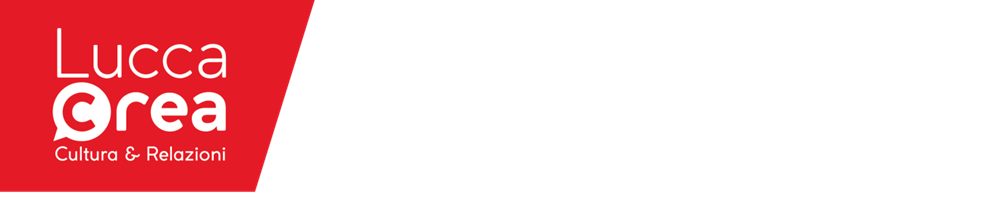 Lucca, 3 LUGLIO 2017Prot. N Oggetto: costituzione della commissione giudicatrice per procedura aperta ai sensi dell'Art. 60 del D.Lgs 50/2016 per l'appalto avente ad oggetto la fornitura di materiale e personale Main stage-Teatro del Giglio- palco area Japan per la manifestazione Lucca Comics&Games Annualità 2017 e 2018. visto il vigente Statuto;visto il d.lgs. 50/2016visto il vigente regolamento per la disciplina dei contratti e le disposizioni che comportano impegni di spesa;vista la determinazione a contrarre e di indizione n 86 del 12 giugno 2017PREMESSO CHE:- l’avviso integrale è stato pubblicato sul sito dell’ente;- l’estratto del bando di gara è stato pubblicato sulla GU.RI (anno 158 numero 67 TX17BFM10020); - in tale gara per la valutazione delle offerte è stato assunto come criterio quello dell’offerta economicamente più vantaggiosa;- il bando di gara prevedeva come termine per la presentazione delle offerte il 3 luglio 2017 alle ore 12,00;- scaduto tale termine risulta necessario provvedere alla nomina della Commissione giudicatrice;DETERMINAdi nominarela Commissione giudicatrice per la gara di appalto per la fornitura in oggetto, nella seguente composizione:Presidente Valentina Maggi, rupComponente Cristiana Dani - segreteria, Componente Giovanni Fenili -,Segretario verbalizzantesig.ra Anna Angelici.Prego pertanto la Segreteria di convocare i suddetti per il giorno 4 luglio 2017 alle ore 16.00 presso la sede della società in Lucca, Corso Garibaldi, 53.Il Presidente del Cda Dott. Francesco Caredio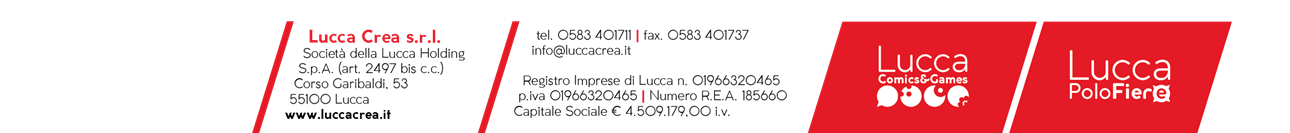 